WHO LIVES HERE ? ( Man and nature) subjectOn board are glued two  paper houses -  plants and animals.Students draw a lot where the name of the plant or animal is written. Then he/she reads it out loud to everyone and  go to the board and stick it to the house of plants OR animals.Variants: Inside the house can be different “floors”with the different type of plants and animals.Game continues until the draw is over.All animals and plants find their place in the group "cottage"  thus students learn easily and interactively how to group different things in a group or type of groups.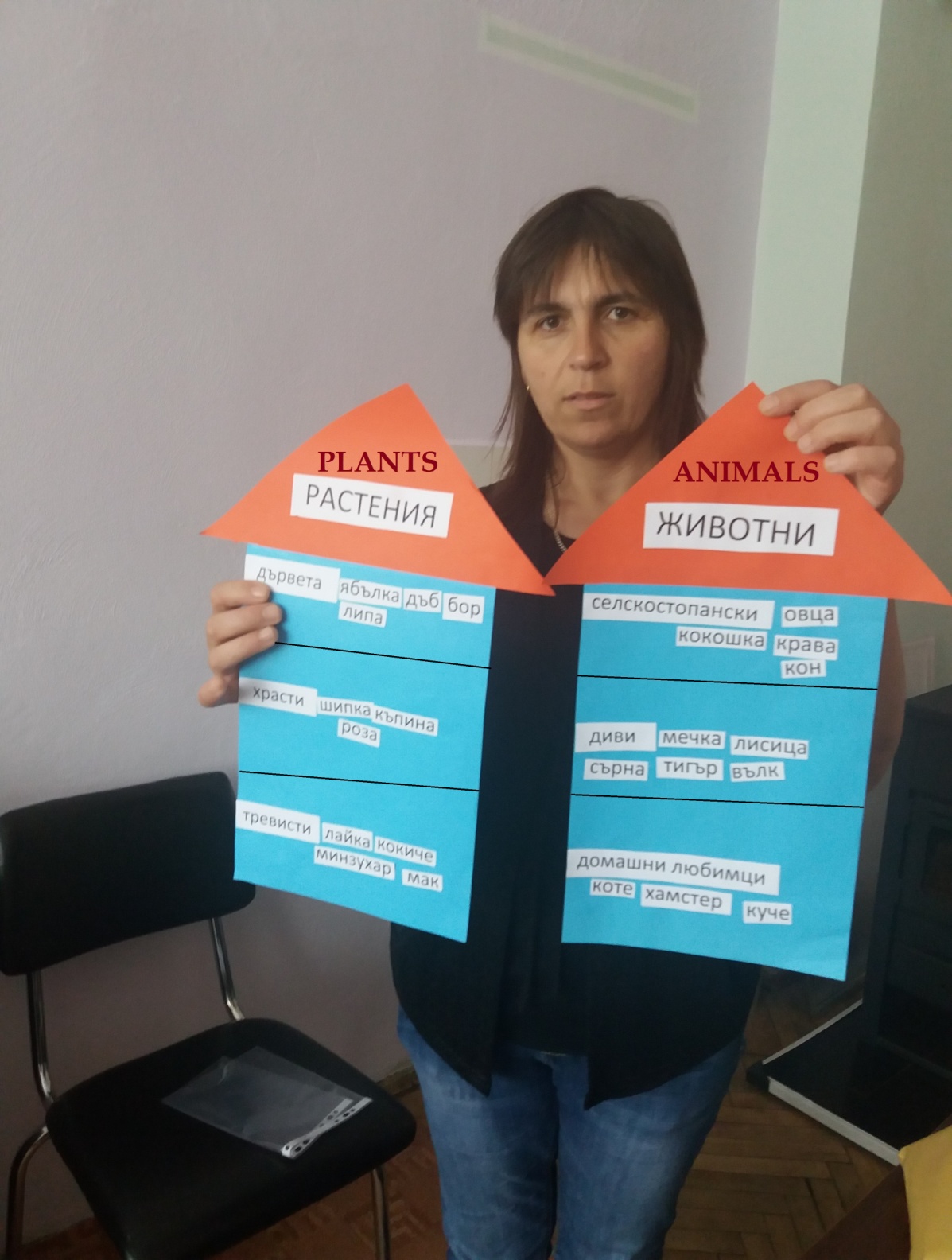 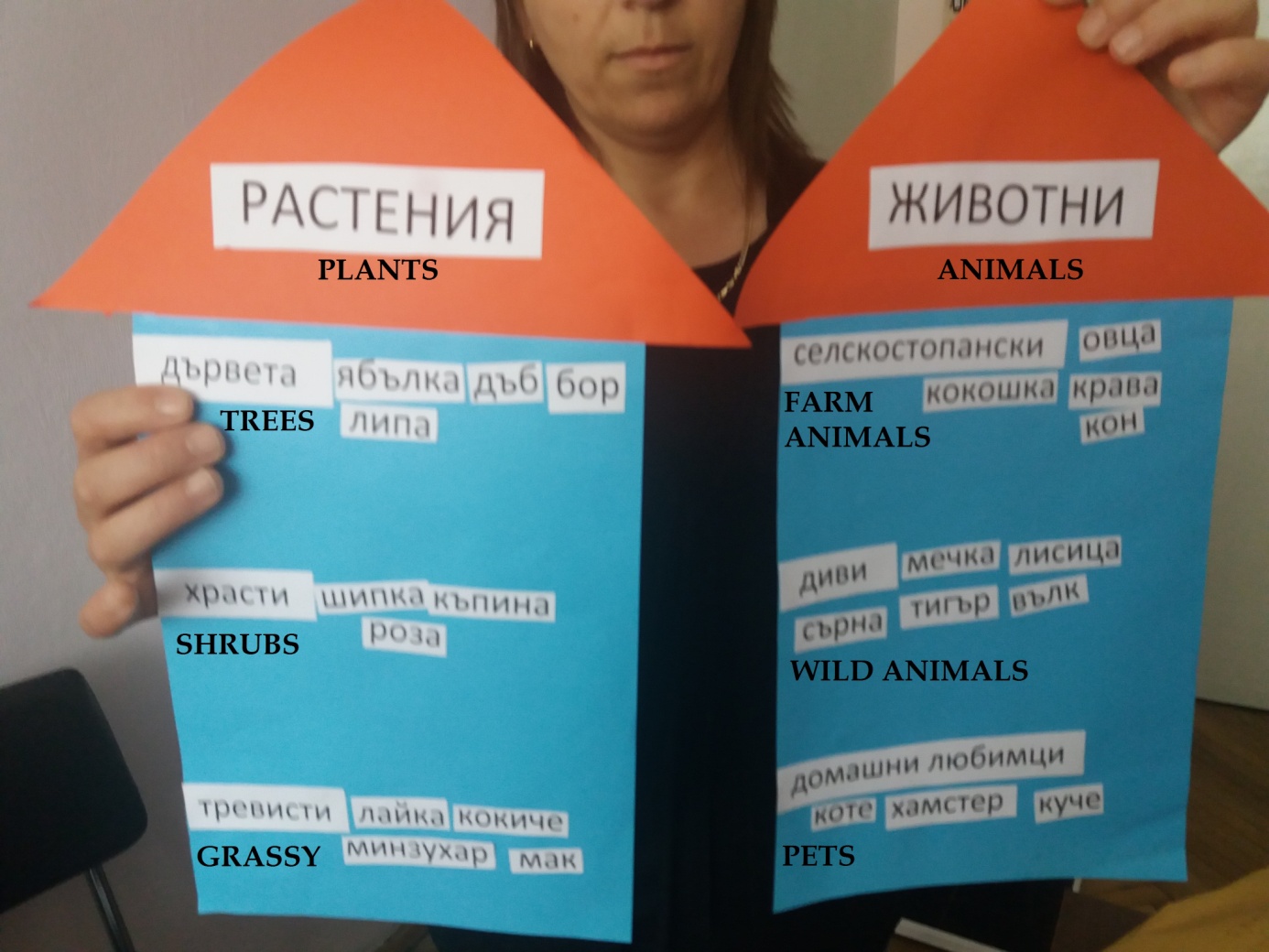 